GGas Standards Act 1972Portfolio:Minister for CommerceAgency:Department of Energy, Mines, Industry Regulation and SafetyGas Standards Act 19721972/01526 May 197221 Jul 1972 (see s. 2 and Gazette 21 Jul 1972 p. 2645)Gas Standards Act Amendment Act 19791979/08711 Dec 19791 Feb 1980 (see s. 2 and Gazette 1 Feb 1980 p. 284)Gas Standards Amendment Act 19851985/0635 Nov 1985s. 1 & 2: 5 Nov 1985;Act other than s. 1 & 2: 1 Feb 1986 (see s. 2 and Gazette 3 Jan 1986 p. 9)Reprinted as at 15 Feb 1989 Reprinted as at 15 Feb 1989 Reprinted as at 15 Feb 1989 Reprinted as at 15 Feb 1989 Energy Corporations (Transitional and Consequential Provisions) Act 1994 Pt. 51994/08915 Dec 19941 Jan 1995 (see s. 2(2) and Gazette 23 Dec 1994 p. 7069)Local Government (Consequential Amendments) Act 1996 s. 41996/01428 Jun 19961 Jul 1996 (see s. 2)Gas Corporation (Business Disposal) Act 1999 s. 66, 84, 98 & 991999/05824 Dec 1999s. 66: 24 Dec 1999 (see s. 2(1)); s. 84: 1 Jul 2000 (see s. 2(2) and Gazette 4 Jul 2000 p. 3545); s. 98 & 99: 16 Dec 2000 (see s. 2(5) and Gazette 15 Dec 2000 p. 7201)Reprinted as at 7 Jul 2000 (not including 1999/058 s. 98 & 99)Reprinted as at 7 Jul 2000 (not including 1999/058 s. 98 & 99)Reprinted as at 7 Jul 2000 (not including 1999/058 s. 98 & 99)Reprinted as at 7 Jul 2000 (not including 1999/058 s. 98 & 99)Energy Legislation Amendment Act 2003 Pt. 3 Div. 102003/0538 Oct 20038 Oct 2003 (see s. 2(1))Statutes (Repeals and Minor Amendments) Act 2003 s. 10(5) & 602003/07415 Dec 200315 Dec 2003 (see s. 2)Courts Legislation Amendment and Repeal Act 2004 s. 141 & Sch. 2 cl. 212004/059 (as amended by 2008/002 s. 77(13))23 Nov 2004s. 141: 1 May 2005 (see s. 2 and Gazette 31 Dec 2004 p. 7128); Sch. 2 cl. 21 repealed by 2008/002 s. 77(13)State Administrative Tribunal (Conferral of Jurisdiction) Amendment and Repeal Act 2004 Pt. 2 Div. 542004/05524 Nov 20041 Jan 2005 (see s. 2 and Gazette 31 Dec 2004 p. 7130)Criminal Procedure and Appeals (Consequential and Other Provisions) Act 2004 s. 822004/084 (as amended by 2008/002 s. 78(2)(a))16 Dec 2004Deleted by 2008/002 s. 78(2)(a)Reprint 3 as at 7 Jul 2006 (not including 2004/059 Sch. 2 & 2004/084)Reprint 3 as at 7 Jul 2006 (not including 2004/059 Sch. 2 & 2004/084)Reprint 3 as at 7 Jul 2006 (not including 2004/059 Sch. 2 & 2004/084)Reprint 3 as at 7 Jul 2006 (not including 2004/059 Sch. 2 & 2004/084)Financial Legislation Amendment and Repeal Act 2006 Sch. 1 cl. 742006/07721 Dec 20061 Feb 2007 (see s. 2(1) and Gazette 19 Jan 2007 p. 137)Gas and Electricity Safety Legislation Amendment Act 2007 Pt. 42007/00518 Apr 20071 Dec 2007 (see s. 2 and Gazette 30 Nov 2007 p. 5927)Petroleum Amendment Act 2007 s. 952007/03521 Dec 200719 Jan 2008 (see s. 2(b) and Gazette 18 Jan 2008 p. 147)Reprint 4 as at 4 Jul 2008 Reprint 4 as at 4 Jul 2008 Reprint 4 as at 4 Jul 2008 Reprint 4 as at 4 Jul 2008 Mutual Recognition (Western Australia) Amendment Act 2022 Pt. 3 Div. 72022/00729 Mar 20221 Jul 2022 (see s. 2(b) and SL 2022/80)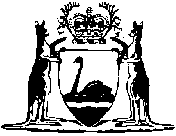 